April 1Chapter: Proverbs 2Theme: Wisdom calls to usStudy Verse: Proverbs 2:6Statement: In Proverbs, wisdom is represented by a good woman, and sin is represented by an evil woman. Bear in mind that these are only symbols. If you are a woman, you could symbolize wisdom as a good man and sin as an evil one. What is crystal clear is that only God is good and only in God can we find wisdom. Response: ______________________________  ________________________________________________________________________________________________________________________________________________________________________Prayer: Lord of all wisdom, I am young and often foolish. But I only want to follow You. Help me to grasp the proverbs that You mean for me at this time.April 2Chapter: Proverbs 3Theme:  Wisdom brings wholenessStudy Verse:  	Proverbs 3:3Statement: If you were to choose just two virtues as being most important, which would they be? Solomon here chooses kindness and truth. How can these be intertwined, and what happens when you try to have one without the other? Response: ______________________________  ________________________________________________________________________________________________________________________________________________________________________Prayer: Father, help me always to tell the truth in love, and never to try to be truthful without being loving, or loving without being truthful.April 3Chapter: Proverbs 4Theme: Instruction from parentsStudy Verse: Proverbs 4:7Statement: The true Father of wisdom, of course, is God. But earthly parents also teach us. David, who learned many things the hard way, tried to teach Solomon to be a good man and a good king. Mostly, Solomon did well, but he did have a huge downfall. Do you have a particular downfall you must guard against?Response: ______________________________  ________________________________________________________________________________________________________________________________________________________________________Prayer: Father, help me to acquire both knowledge and understanding, which can grow to true wisdom. Show me my worst traits, and guard me against them.April 4Chapter:  Proverbs 5Theme: Pitfalls of immoralityStudy Verse: Proverbs 5:1Statement:  If we didn’t already know it, this chapter would tell us Solomon’s particular downfall—he was tempted by any and all women and didn’t understand fidelity. No matter what we are tempted with, it is all infidelity to God. Take Solomon’s warnings to heart—for your own particular temptations.Response: ______________________________  ________________________________________________________________________________________________________________________________________________________________________Prayer:  Jesus, lover of my soul, I want to always be true to You alone. Guard me from anything that would turn my eyes from Yours.April 5Chapter: Proverbs 6Theme: Parental GuidanceStudy Verse: Proverbs 6:20Statement: If our parents are godly, they are powerful guides for us. If they are not, they still have experience. If you have no parents, pray for strong leadership from some other adults. Which parts of this chapter appeal most strongly to you?Response:  ________________________________________________________________________________________________________________________________________________________________________Prayer: Heavenly Father, if my parents fail me, they are only human and I love them still. Thank you for the adult care and guidance in my life, and help me always place You first.April 6Chapter: Proverbs 7Theme: The adulterous womanStudy Verse: Proverbs 7:2Statement: Again Solomon uses an image he is familiar with, but remember, this adulterous woman represents any sin you consistently give in to. They will always lead you away from God and to death. Ask God to show you any dangers in your heart.Response: ______________________________  ________________________________________________________________________________________________________________________________________________________________________Prayer: God, make true wisdom my sister. Write your commandments of love on the tablet of my heart. Keep me safe with You.April 7Chapter:  Proverbs 8Theme: Wisdom CallsStudy Verse: Proverbs 8:11Statement: In this world, so many seek physical riches and power. God says that wisdom is worth more than all earthly treasures put together. What is one way wisdom can help you in the coming week?Response: ______________________________  ____________________________________________________________________________________Prayer: All-wise God, teach me wisdom, knowledge, discretion, prudence. Keep me in the shadow of Your own unsearchable wisdom.April 8Chapter: Proverbs 9Theme:  Life with wisdomStudy Verse: Proverbs 9:6Statement:  Here, wisdom actually builds a house, hews seven pillars, sets the table, and offers food and drink. What do you think these things represent? How can wisdom support and nourish our souls as housing and food support and nourish our bodies? Response: ______________________________  ______________________________________________________________________________________________________________________________Prayer: Wise God, build Your home in my heart. Come in and eat with me, as You promise in the Bible. Nourish and build up my soul to the measure of a whole and mature person.April 9Chapter: Proverbs 10Theme:  Righteous versus wicked Study Verse: Proverbs 10:12Statement: Most chapters in Proverbs are collections of many things. You can choose any part that you need most out of this treasure trove. Verse 12 seems central because it is about love. How are you seeing love in action in your life this week?Response: ______________________________  ________________________________________________________________________________________________________________________________________________________________________Prayer: Dear Lord, make me wise and faithful. Instruct and reprove me when I am foolish and show me how to do better.April 10Chapter: Proverbs 11Theme:  Contrasts of righteousness and wickedness Study Verse: Proverbs 11:25Statement: Nearly every verse in this chapter is a contrast. Righteousness brings blessing, wickedness brings ruin. What eternal truths do you see in this chapter about why righteousness is so much better? (Not just the reward.)Response: ______________________________  ______________________________________________________________________________________________________________________________Prayer:  Righteous Lord, make me loving and generous as You are. Keep me from folly and help me find loving ways to help others when I see folly leading them to ruin.April 11Chapter: Proverbs 12Theme: Works and wordsStudy Verse: Proverbs 12:25Statement: More contrasts; but this chapter seems to have the most to say about words. Make a double list of all the good and evil characteristics of wise and foolish words in this chapter.Response: _______________________________ ____________________________________________________________________________________________________________________________________________________________________________Prayer: 	Father, guard my tongue! Help me to speak words of love, wisdom, and compassion, especially to those who may be off the path and need love the most.April 12Chapter: Proverbs 13Theme: Discipline and reproofStudy Verse: Proverbs 13:9Statement: In these contrasting statements, there is much about integrity and about discipline and reproof. Interestingly, both wise and foolish may need counsel and reproof. The contrast is, the wise accept it and the foolish refuse it. Think of a recent time reproof or discipline helped you.Response: _______________________________ ____________________________________________________________________________________________________________________________________________________________________________Prayer: God, You are the only righteous One. When I need reproof, help me to be humble, accept it, and seek to change in healthy and healing ways.April 13Chapter: Proverbs 14Theme: Contrasts of love and sinStudy Verse: Proverbs 14:1Statement: All of the Bible is for both women and men, of course, but Proverbs seems to mention women more than other books. This chapter contrasts honesty and dishonesty, kindness and oppression, and so on. In what ways does wisdom help a woman or man to build their house? Do you think it means physical dwelling? Why or why not?Response: ______________________________  ____________________________________________________________________________________Prayer: Dear God, if integrity means wholeness and unity, then help me to be whole and to build my life on Your completeness. Keep me honest, including with myself.April 14Chapter: Proverbs 15Theme:  Words of wisdomStudy Verse: Proverbs 15:1Statement: Again, this chapter seems to focus on words. Gentle answers, the tongue of the wise, soothing tongues. When the Bible speaks of the health these things bring, it doesn’t only mean emotional and spiritual health. Angry words and hatred and indifference really do make your body unhealthy. Why do you think that is?Response: ______________________________  ____________________________________________________________________________________Prayer: Great Physician, by Your words you created us and all that is. You have given us a spark of that power for our own words—they can build up or destroy. Make my words healthy ones, please!April 15Chapter: Proverbs 16Theme:  Our planning, God’s powerStudy Verse: Proverbs 16:3Statement: There are several verses in this chapter about how humans plan but God decides what really happens. Think of a time you’ve seen that principle at work.Response: ______________________________  ________________________________________________________________________________________________________________________________________________________________________Prayer: Ruler of heaven and earth, my plans are always in Your hand. I give you the veto power over any plan of mine that is not in your best plan for me.April 16Chapter: Proverbs 17Theme:  Family consequencesStudy Verse: Proverbs 17:22Statement: This chapter mentions quite a few times that families are affected by the foolishness or wisdom of their members. What has joy done for your family lately?Response: ______________________________  ________________________________________________________________________________________________________________________________________________________________________Prayer: Father God, Your family of human children must bring You a lot of grief, but there are many who bring You joy, too. I want to be one of those.April 17Chapter: Proverbs 18Theme: Wisdom versus the know-it-allStudy Verse: Proverbs18:4Statement: There is again much about the power of the word. Wisdom is contrasted with those who think they already know it all—those who, as in verse 1, “separate themselves” because they prefer their own thoughts to “sound wisdom.” Do you know people like that? Are you ever like that?Response: ______________________________  ______________________________________________________________________________________________________________________________Prayer: Lord, grant me humility and a teachable spirit. May the “waters” that flow through my words be from you.April 18Chapter: Proverbs 19Theme:  Rich or Poor?Study Verse: Proverbs 19:23Statement: Many times Proverbs speaks of riches following righteousness and wisdom. What kind of riches do you think it means? This chapter also speaks much of conduct. Which are your favorite verses?Response: ______________________________  ________________________________________________________________________________________________________________________________________________________________________Prayer: God, may I conduct myself as Your child, and may my life be filled with the riches of Your love and compassion, so I can share them with everyone.April 19Chapter:  Proverbs 20Theme:  Righteous IntegrityStudy Verse: Proverbs 20:27Statement: Many verses here speak of truth and integrity, as well as diligence versus laziness. How does the human spirit resemble a lamp, and how does that affect one’s integrity and diligence? Response: ______________________________  ________________________________________________________________________________________________________________________________________________________________________Prayer: Father, my spirit, by itself, would only be an empty, unlit lamp. Send the oil of the Holy Spirit and light me up with Your love to show my way and share light with all.April 20Chapter: Proverbs 21Theme: Pride and violence versus 	  	  generosityStudy Verse: Proverbs 21:3Statement: So often, we think of justice as only being fair retribution or reward for actions. In the Bible, justice is almost always connected with compassionate treatment of the poor. Injustice is caused by pride, and leads to violence. How can you be part of the solution?Response: ______________________________  ________________________________________________________________________________________________________________________________________________________________________Prayer: Lord of the small and weak, help me to look on every human being, “high” or “low,” as You do, and treat them accordingly.April 21Chapter: Proverbs 22Theme: Words of the wiseStudy Verse: Proverbs 22:2Statement: Verses 17-21 could be seen as the heart of this chapter. It is filled with wise injunctions, but this is where Solomon reminds us that they won’t do us any good unless we apply them for ourselves. Which of these injunctions will you carry in your heart and live by today?Response: ______________________________  ____________________________________________________________________________________Prayer: Wise God, keep Your words within me, make them ready on my lips.April 22Chapter: Proverbs 23Theme: Wealth and alcohol as godsStudy Verse: Proverbs 23:15-16Statement: Wearying oneself to gain wealth is vanity. Those who have it are not made happy by it. Selfishness can rub off on others. Verse 29 is the longest we’ve seen so far in this book, listing all the woes of heavy drinkers. Seeking any earthly thing as a means to happiness will fail. What will bring true joy? Response: ______________________________  ______________________________________________________________________________________________________________________________Prayer: Father, I long for only You. I will not get drunk on success or failure, let alone on alcohol. Keep my eyes on You and my heart steadfast.April 23Chapter: Proverbs 24Theme:  Wisdom like honeyStudy Verse: Proverbs 24:3-4Statement: The wise person in this chapter shows compassion on the condemned, seeks wisdom and fairness, chooses friends wisely, and is not troubled by others’ apparent successes. Which passage applies most to you? Response: ______________________________  ____________________________________________________________________________________Prayer: My only King, You have first place in my soul. Build my life on the foundation of Christ, with walls of wisdom and furniture of precious knowledgeApril 24Chapter: Proverbs 25Theme: SmilesStudy Verse: Proverbs 25:11-12Statement:  Here, Proverbs makes a turn to listing many similes—things that are like, or are pictures of, wisdom and righteousness. Word pictures like these can be very effective in showing God’s ways. Which are your favorites in this chapter? Write one down and carry it with you.Response: ______________________________  ____________________________________________________________________________________Prayer: Lord, I want to be like cold water to a weary soul. I don’t want a broken, unwalled spirit; I want You to control it.April 25Chapter: Proverbs 26Theme:  More similes and instructionsStudy Verse: Proverbs 26:9Statement:  This list focuses on useless things, including even wise proverbs, if a fool does not take them to heart. How many of these things have you seen? Are there any you need to ask forgiveness for?Response: ______________________________  ______________________________________________________________________________________________________________________________Prayer: Dear God, let me not be a fool! Let my words and actions not be useless, but useful and wise. Help me find the proverbs that You have for me in any given situation.April 26Chapter: Proverbs 27Theme:  WarningsStudy Verse: Proverbs 27:6Statement: More negative things…and then a surprising negative that is really positive! What do you think it means when it says the wounds of a friend are faithful? Have you ever been flattered when you really should have been reproved? Have you ever been grateful to a friend who hurt your feelings by telling you a truth you needed to hear? Response: ______________________________  ______________________________________________________________________________________________________________________________Prayer: Faithful God, thank You for faithful friends! Help me to humbly receive necessary rebukes and turn away from false praise.April 27Chapter: Proverbs 28Theme: Courage and generosityStudy Verse: Proverbs 28:27Statement: Again, Proverbs contrasts those who are going after their own wealth with those who are faithful in helping God’s lowly ones. Courage comes to those who serve God only. (Also see v 23 for a response to yesterday’s text.) Response: ______________________________  ________________________________________________________________________________________________________________________________________________________________________Prayer: God of the “least of these,” give me Your compassion and Your boldness to do right no matter what others may think, or what losses I fear it will cause me.April 28Chapter: Proverbs 29Theme: Warnings and instructionsStudy Verse: Proverbs 29:11Statement: Gentle temper, wisdom, and faithful instruction are the focus here. What are some of the results listed, for one who controls the temper? Did you know that “temper” means the strength given to metal by forming in fire, so that it will bend and not break?Response: ______________________________  ______________________________________________________________________________________________________________________________Prayer: Great Maker, mold me in fire, temper me so that I can bend with circumstances without breaking and losing temper.April 29Chapter: Proverbs 30Theme: Words of AgurStudy Verse: Proverbs 30:5Statement: This chapter is unique; it is the collected sayings of an otherwise unknown man named Agur. He seems to like sets of similes, in particular: “three things” like this, “four things” like that. Which is your favorite and why?Response: ______________________________  ______________________________________________________________________________________________________________________________Prayer: Lord, keep deception and lies far from me, and give me only that which is fitting for me. Let me never turn from You.April 30Chapter: Proverbs 31Theme:  Lemuel’s sayingsStudy Verse: Proverbs 31:30-31 Statement: This chapter has two sections: some advice from Lemuel’s mother, and the quintessential description of the worthy woman. People who believe women should be subservient beings have not carefully read this description; this woman is a merchant in her own right, and is known in the city gates; that is, in the legal courts of the town. This counsel is also wise for men. What draws you most?Response: ______________________________  ______________________________________________________________________________________________________________________________Prayer: God of heaven, make me as diligent and wise as this woman who exemplifies all the wisdom preceding in the book of Proverbs. Whether I am male or female, let me be like the ideal woman that represents wisdom, and not like the fallen woman who represents evil.May 1Chapter: Ecclesiastes 1Theme:  Nothing really matters…Study Verse: Ecclesiastes 1:13Statement: Solomon was one of the wisest people who ever lived…but it didn’t do him much good when he turned away from God’s rules for healthy life. In this opening chapter, he expresses his feeling that all his wisdom is useless and it doesn’t really matter what a person does. Do you agree? Response: ______________________________  ______________________________________________________________________________________________________________________________Prayer: Dear Lord, when I get depressed and think nothing matters, remind me that You are the beginning and end of all wisdom and happiness—that truly nothing matters if You are not at the center.May 2Chapter: Ecclesiastes 2Theme: Pleasure, labor, wisdomStudy Verse: Proverbs 94:17-19Statement: Solomon tries pleasing himself in any way he likes, without caring what it does to others. Then he tries labor, but still for his own glorification, you’ll note. He decides wisdom is much better than folly, but even that will end in death. What counsel would you give if you could talk to Solomon? Response: ______________________________  ______________________________________________________________________________________________________________________________Prayer: King of wisdom, help me remember, as Solomon seems to have forgotten, that the purpose of labor and wisdom is for others, not the self. Then things won’t seem so useless.May 3Chapter: Ecclesiastes 3Theme: A time for everythingStudy Verse: Ecclesiastes 3:12Statement: Finally, Solomon begins to see true wisdom. He sees that different things happen in their time, and that wisdom is a gift from God, to be used for righteousness. Response: ______________________________  ______________________________________________________________________________________________________________________________Prayer: Dear God, thank You for putting the desire for eternity in my heart. Help me to find hints of that desire in people who don’t know You yet, and to use wisdom in encouraging them to seek You.May 4Chapter: Ecclesiastes 4Theme: The evils of oppressionStudy Verse: Ecclesiastes 4:13Statement: Solomon himself was sometimes an oppressive ruler, but late in his life he began to see the evils of this way of being. He also saw the benefits of people working together—see verses 9-12.Response: ______________________________  ______________________________________________________________________________________________________________________________Prayer: Lord, I have no power over anyone—or do I? Are there ways I oppress or put down others? Help me to carry my weight in my relationships.May 5Chapter: Ecclesiastes 5Theme:  Attitudes toward God and others  Study Verse: Ecclesiastes 5:1Statement: Solomon sees that human wisdom is nothing compared to God’s wisdom, and he counsels humility before God. We need to pay our vows to God, and work to relieve oppression and injustice. He also warns against love of money. Which passage appeals to you?Response: ______________________________  ______________________________________________________________________________________________________________________________Prayer: Lord, let me find the work You have for me to do, and find joy and fulfillment in it. Let me share with those in harder circumstances and work against injusticeMay 6Chapter: Ecclesiastes 6Theme: Futility againStudy Verse: Ecclesiastes 6:8Statement: Solomon seems to have fallen back into depression. Nothing matters…How would you answer the questions he asks in verse 8? Have you or your friends ever felt hopeless like this? What helped you?Response: ______________________________  ______________________________________________________________________________________________________________________________Prayer:  Dear God, it is true that we don’t know what is ahead, or always know what it good for us. But You do! Help us to remember that we don’t have to depend on our own faulty wisdom, but on Yours.May 7Chapter: Ecclesiastes 7Theme:  Wisdom versus follyStudy Verse: Ecclesiastes 7:20Statement: Solomon’s attitude has changed. In the first chapters, he was claiming great wisdom; here, in verse 23, he admits his wisdom falls short. He still thinks things look pretty dark, but he also sees God’s hand in all. Can you?Response: ______________________________  ______________________________________________________________________________________________________________________________Prayer: Mighty One, You are present at all times, even in our dark and hopeless moments. Help me to be patient of spirit, and to trust you.May 8Chapter: Ecclesiastes 8Theme: God’s wisdomStudy Verse: Ecclesiastes 8:1Statement: It seems that Solomon is beginning to accept that God’s wisdom might be higher than his, and that no matter how smart he is, he can never understand all God understands. Do you think he is beginning to trust, or only to resign himself? What is the difference? Response: ______________________________  ______________________________________________________________________________________________________________________________Prayer: Holy God, I lean on Your perfect authority. No matter what mistakes humans make, or how hard it is for me to understand what is going on, I trust You!May 9Chapter:  Ecclesiastes 9Theme: Do your best and leave the rest to GodStudy Verse: Ecclesiastes 9:10Statement: It seems that Solomon is beginning to reach true trust. He still may think everything on earth is pointless—we all die—but he does see that we are in the hand of God, and that wisdom is better than strength and can solve grave issues. Why do you think it is important to strive for godly wisdom whether anyone else heeds it or not?Response: ______________________________  ______________________________________________________________________________________________________________________________Prayer: King of the universe, may I do the good I know, help the people I can, and not mind one way or the other whether people notice and admire me.May 10Chapter: Ecclesiastes 10Theme: Folly in high placesStudy Verse: Ecclesiastes 10:17Statement: There are many foolish things listed here. Some are done by common people, some by the king himself. Why do you think it comes down to wise words and temperance (eating appropriately rather than gluttony)?Response: ______________________________  ______________________________________________________________________________________________________________________________Prayer: Lord, You give all good things, and You want us to be moderate and not excessive. May I be temperate and cheerful no matter what.May 11Chapter: Ecclesiastes 11Theme: Generosity and careful planningStudy Verse: Ecclesiastes 11:1Statement: Here, Solomon begins to speak of generosity, diligence, and humility. We don’t really know how things work, so we should just do our jobs and share with others. What do you think it means to cast your bread on the waters and find it after many days?Response: ______________________________  ______________________________________________________________________________________________________________________________Prayer: Lord, may I be generous and faithful, without expecting a return. But when blessings follow, help me be aware and grateful.May 12Chapter: Ecclesiastes 12Theme: Remember God in your youthStudy Verse: Ecclesiastes 12:1Statement: At the end of it all, Solomon wishes he’d held onto the faith he had as a boy. He learned a very great deal in his long life, but he learned most of it the hard way. He has shared some of the results with us in this book, and it inspires us to cling to God now, and not have to come back in ashes of repentance later! Response: ______________________________  ______________________________________________________________________________________________________________________________Prayer:  Dear Father, keep me in Your hand. Please don’t let me go astray. I know that You will always accept me back if I do…but I don’t want all the pain in the meantime! I choose You now!May 13Chapter:  Song of Solomon 1Theme: The CourtshipStudy Verse: Song of Solomon 1:4Statement:  This little book has two layers. It is often seen as a picture of the love of Christ for His church; it is also a love song showing that God is truly glorified in human love. Start a double list today: in one column list your insights into God’s love for you, in the other list insights into the beauty of true human love.Response: ______________________________  ______________________________________________________________________________________________________________________________Prayer: Lord, we will indeed rejoice in You and be glad, seeing Your great love as much sweeter than fresh wine. We also ask for Your blessing on our human relationships.May 14Chapter: Song of Solomon 2Theme: Declarations of loveStudy Verse:  Song of Solomon 2:4Statement:  The first half of this chapter is the bride’s descriptions of her lover; the second half his descriptions of her. Continue your list. In what ways has God spread his banners over you, and what are some of the “little foxes” which try to ruin your relationship?Response: ______________________________  ____________________________________________________________________________________Prayer:  Jesus, lover of my soul, I am Yours and You are mine. I will follow and “come along” when You call me.May 15Chapter: Song of Solomon 3Theme: Seeking and findingStudy Verse:  Song of Solomon 3:1Statement: All relationships have rough spots. This includes our relationship with God—not on His side, but on ours. Have you sometimes felt you were seeking Him and not finding him? The bride asks for help. Have you? Continue your list. Mark the insight that means the most to you.Response: ______________________________  ____________________________________________________________________________________Prayer:  Dear God, I seek Your face at all times. All too rarely, it seems, You are as obvious to me as Solomon’s wedding cavalcade. Let me follow You faithfully even when I can’t see You.May 16Chapter: Song of Solomon 4Theme: The groom’s love for his brideStudy Verse: Song of Solomon 4:7Statement: Some of these endearments are funny to us today, but the fact is, human language is not sufficient to the task of describing even human love, let alone God’s love. Continue your list, and try hard to imagine that to Jesus, you are as beautiful in soul as Solomon saw his bride. How can verse 7 be true of you?Response: ______________________________  ______________________________________________________________________________________________________________________________Prayer: Jesus, only in Your perfection can I be seen as perfect. Thank You SO MUCH for Your robe of righteousness that covers and changes me so that You see me as “altogether beautiful” with “no blemish”!May 17Chapter:  Song of Solomon 5Theme: Separated but searchingStudy Verse: Song of Solomon 5:16Statement: This chapter tells of a painful incident when the bride feels abandoned, goes after her beloved, and is harmed. Have there been times when your spiritual life felt like this? Continue your list, and remind yourself of the insights that will most help at these times.Response: ______________________________  ____________________________________________________________________________________Prayer: My God, I know You never, never abandon me. But human eyes and hearts are weak, and sometimes I fear You have. Then I go looking for You in all the wrong places, and only get hurt. Rescue me!May 18Chapter: Song of Solomon 6Theme: Mutual delightStudy Verse: Song of Solomon 6:3Statement: Isn’t it amazing that as beautiful as we see God (and He’s infinitely more beautiful than we can imagine!) He sees us as beautiful? It can be hard to believe, but when we are living securely inside God’s love, we are viewed as God views Christ. Continue your list and write a prayer poem to Jesus.Response: ______________________________  ______________________________________________________________________________________________________________________________Prayer:  My Father and my Friend, I admit it; my faith is too weak to see as You see. Help me learn to do so, and especially to see the people around me as beloved by You, and beautiful to You. May 19Chapter:  Song of Solomon 7Theme: Bridegroom’s admiration for brideStudy Verse: Song of Solomon 7:10Statement:  The groom is overflowing with love for his bride. God is overflowing with love for us. Why would God’s desire be for us? Continue your list, and see if you can name some “choice fruits” (verse 13) which God has “saved up for you.”Response: ______________________________  ______________________________________________________________________________________________________________________________Prayer:	  Great King, I cannot imagine why Your desire is for me. I can only bow in humble gratitude and beg You to make me really live as You see me.May 20Chapter: Song of Solomon 8Theme: Peril followed by securityStudy Verse: Song of Solomon 8:7Statement:  The center and theme of the whole book is found in this final chapter. It describes both the troubles and opposition true love faces, and the power that love has over everything else. Finish your list, and circle the greatest characteristics of love that you have found in this book. Thank God for them.Response: ______________________________  ____________________________________________________________________________________Prayer:  Mighty God, Your love is far stronger than death. You even went to Your own death to secure it! May I give my life for love and count it well worth the cost.May 21Chapter: Chapter: Isaiah 1Theme: God’s indictment and promisesStudy Verse: Isaiah 1:18Statement: Much of Isaiah will be especially full of human rebellion and God’s rebukes. But God always ends with promises. He pleads for His people to come back to Him so that He can heal them. He begins here: “Please! Come! Let’s talk!” Important: Notice how God defines righteousness in vs 16-17. In the previous verses, He has said church-going is not only insufficient, it’s actually evil if it is mixed with injustice and indifference.Response: ______________________________  ____________________________________________________________________________________Prayer: King of my heart, I repent of any and all rebellion. Show me my sins and reason with me over them. Turn me from them and cleanse me.May 22Chapter: Isaiah 2Theme: God’s eternal reign is comingStudy Verse: Isaiah 2:2Statement: Here at the beginning, having laid out the basic problem and begged for a hearing from His children, God makes His final and most important promise: no matter what happens in between, GOD WILL REIGN. He will reign forever and rule in justice. We can take heart in that knowledge, no matter how dark it seems in the meantime.Response: ______________________________  ______________________________________________________________________________________________________________________________Prayer: King of all kings, Ruler of all worlds, Creator of the universe, You are my King! Even so, come, Lord Jesus!May 23Chapter: Isaiah 3Theme: JudgmentStudy Verse: Isaiah 3:13-14Statement:  Again, God defines righteousness. Make a list of all the things in this chapter that He rebukes. If you wish, you could also make a list of the promised consequences. Don’t confuse the two.Response: ______________________________  ______________________________________________________________________________________________________________________________Prayer: Lord, let me be a part of the solution, not part of the problem. Show me something I can do for someone in trouble today.May 24Chapter: Isaiah 4Theme: After judgment, cleansingStudy Verse: Isaiah 4:2Statement:  This is an early mention of a “remnant,” “he who is left in Zion and remains in Jerusalem,” (meaning left in God’s house and among God’s people, not in any particular city.) The evil is washed away and safety and protection remain. God grant that we can be in that remnant!Response: ______________________________  ______________________________________________________________________________________________________________________________Prayer:  Dear Lord, take away my reproach. Let me not make the mistake of trying to cling to any human or any human institution for that. I want to live in Your shelter from the rain and heat of life.May 25Chapter: Isaiah 5Theme: The vineyard; the beginning of woesStudy Verse: Isaiah 5:1Statement: Jesus referred to this parable in Mark 12. Then He added some chapters to it. His additions tell the story of this time we’re reading about, when prophets such as Isaiah tried to turn people’s attention to God but they killed them. God’s anguish is shown in the rest of this chapter. You can hear the tears in His cries as He foretells the ruin of those people who refuse Him.Response: ______________________________  ______________________________________________________________________________________________________________________________Prayer: O Lord, plant Your vineyard in me. Keep me walled and watched and watered, and let me produce good fruit for You.May 26Chapter: Isaiah 6Theme: The callStudy Verse: Isaiah 6:8Statement: This book is not in chronological order; here we have Isaiah’s call from God to be a prophet. It is one of the most dramatic recorded. Use your imagination to picture the scene. What would your response have been? What is your response to God’s call on your life?Response: ______________________________  ______________________________________________________________________________________________________________________________Prayer: Great God, Your holiness is overpowering and even frightening. Thank You for making clear that Your true nature is gentle and forgiving. Here I am; send me!May 27Chapter: Isaiah 7Theme: War, trials, and…Immanuel!Study Verse: Isaiah 7:14Statement: Here is a historic interlude. Judah faces earthly enemies and is promised God’s intervention. But the promise is not for them alone. What does God promise that will change the entire world?Response: ______________________________  ______________________________________________________________________________________________________________________________Prayer: God Who is with us always, oh, how can I thank You? Despite trials and wars and difficulties without and within, You are with me. I choose to stay with You, too!May 28Chapter: Isaiah 8Theme: Surrounded by warsStudy Verse: Isaiah 8:17Statement: Judah is surrounded by wars and destruction. Other countries are taken. God says it will be hard and ugly, but not to fear what others fear, only to trust in Him even when He can’t be seen. Notice in verse 19 and following that this is not only an earthly war, but a spiritual one, too. What safety do we have?Response: ______________________________  ______________________________________________________________________________________________________________________________Prayer: Lord, when all around me seems to be falling apart, when even my own friends are seeking help from other voices than Yours, I will not leave You. I will trust Your voice alone.May 29Chapter: Isaiah 9Theme: The Prince of PeaceStudy Verse: Isaiah 9:2Statement: Ah! Right in the middle of all that despair, the promise above all promises! There will be no more gloom! No more oppression, whether physical, mental, or emotional. People will rejoice as at a good harvest. The Wonderful Counselor, Mighty God, Prince of Peace…will dwell among US!Response: ______________________________  ______________________________________________________________________________________________________________________________Prayer: Master, the world is dark. Sometimes I feel like giving up. But unlike those people of long ago, I know You have already come to our world! I will live with You now, and trust and wait quietly for Your return.May 30Chapter: Isaiah 10Theme: Injustice will be endedStudy Verse: Isaiah 10:1-2Statement:  Even evil can be used by God for justice. Notice that this chapter, again, is full of God’s definition of righteousness as care for the vulnerable. God will end it, and then, after verse 20…a remnant will return. Those who lorded it over their fellow beings will be cut down, and those who are humble will be safe.Response: ______________________________  ______________________________________________________________________________________________________________________________Prayer: Mighty God, open my eyes to see the plight of those around me who may be worse off than I am, especially if they don’t know You. Show me ways to help.May 31Chapter: Isaiah 11Theme: God’s new kingdomStudy Verse: Isaiah 11:2Statement: Do you notice how always, right after angry, dark chapters, God gives relief and promises? This is one of Isaiah’s most famous and beloved chapters. Which is your favorite part? Are there any ways that this can come partially true now, before the final fulfillment after Jesus comes?Response: ______________________________  ______________________________________________________________________________________________________________________________Prayer: Shepherd of Your people, lower the wolves in my own nature to lie down peaceably with the Lamb of God. Make a resting place for others in me, so that they feel safe around me, and know that You are near and they could turn to You, too.June 1Chapter:  Isaiah 12Theme: Returning trustStudy Verse: Isaiah 12:2Statement:  Sometimes God does have to rebuke us. Afterwards, we can give thanks with Isaiah, that “although You were angry with me, your anger is turned away and you comfort me.” Has there been a time in your life when you felt this way? How did you work to change afterwards?Response: ______________________________  ______________________________________________________________________________________________________________________________Prayer: Thank You, God for caring enough to try to change my direction. I promise to listen and learn and try not to make the same mistakes again.June 2Chapter: Isaiah 13Theme: Day of destructionStudy Verse: Isaiah 13:9Statement:  This is a judgment against Babylon, who continually and unrepentantly worked against God and God’s people. This is one of many prophecies with more than one layer. In verse 17 you can see the historical meaning: the Medes take Babylon. Can you find clues that this is also an end-time prophecy against the true Babylon, the kingdom of Satan?Response: ______________________________  ____________________________________________________________________________________Prayer: O Lord, let me not in the tiniest way have a part in Babylon, Satan’s system of selfishness and self-righteousness! If there is any germ of Babylon in me, cut it out and kill it. I want only You.June 3Chapter: Isaiah 14Theme: Chant against SatanStudy Verse: Isaiah 14:1Statement: This chapter has just one promise, at the beginning. Then it becomes an indictment against Babylon, and if you didn’t find clues about the satanic nature in the last chapter, it becomes obvious here. Note verses 12-14 and list the characteristics than can’t be only an earthly ruler—though humans can and do join this system and try to make themselves like gods.Response: ______________________________  ____________________________________________________________________________________Prayer: King of justice, end the systems of evil in my life and help me work to end them in my community. Help me to find loving ways to help people see the truth and get out of those systems and into Your blessings.June 4Chapter: Isaiah 15Theme: Lament for MoabStudy Verse: Isaiah 15:6Statement: There is no positive verse in this whole chapter. Those who refuse to follow God find everything in ruins. Verse 6 bears some resemblance to a growing portion of our earth today. Do you think God’s judgment also comes on those who desecrate His earth?Response: ______________________________  ______________________________________________________________________________________________________________________________Prayer: Lord, sometimes all seems dark. I trust You to be here anyway.June 5Chapter: Isaiah 16Theme: God prevailsStudy Verse: Isaiah 16:5Statement: Even over Moab, who historically treated the children of Israel with injustice, God still reigns. And in the midst of devastation, He promises a faithful government in the end.Response: ______________________________  ______________________________________________________________________________________________________________________________Prayer: Great King, You are the only Ruler it is safe to follow. Bless our leaders even now, and keep us safe when they refuse Your ways.June 6Chapter: Isaiah 17Theme: Hope in the midst of ruinStudy Verse: Isaiah 17:7Statement: Damascus was one of those at war in chapter 8. Now its ruin is foretold. Even Judah will fade. However, God promises, there will always be a remnant left, and at last people will learn to look to their Creator instead of their own handmade gods. Can you look to God in the midst of ruin and fear?Response: ______________________________  ______________________________________________________________________________________________________________________________Prayer: God of Israel and God of my heart, I will trust You and not human creations.June 7Chapter:  Isaiah 18Theme: A warning for EthiopiaStudy Verse: Isaiah 18:4Statement: No country on earth is immune from the ravages of pride and arrogance. In Isaiah’s day, Ethiopia was one of those coming in for God’s rebuke. They were, says verse 2, a “powerful and oppressive nation.” Those nations, in any age, which oppress the vulnerable, will meet with God’s wrath. Where do you think your nation stands on God’s judgment scales today?Response: ______________________________  ______________________________________________________________________________________________________________________________Prayer: Lord, I know You are looking quietly on me from Your dwelling place, and that You can bring me peace in the midst of pain and fear.June 8Chapter: Isaiah 19Theme: Warnings and promises to EgyptStudy Verse: Isaiah 19:19-20Statement: Here is a good example of God’s reconciliation in the midst of wrath. Egypt, too, had for centuries been oppressing God’s people and raising their idols above the God of heaven. The first part of this chapter deals with God’s judgment against them. Yet look at the promises in 19 and beyond. God foretells not only that He will send them a Savior, but that they will listen and return! Response: ______________________________  ____________________________________________________________________________________Prayer: Lord, I know You offer pardon instead of retribution if people will only listen. Help me find ways to lift my voice to offer Your peace to others.June 9Chapter: Isaiah 20Theme: Prophecy about northern AfricaStudy Verse: Isaiah 20:6Statement: Many of the countries named in Bible prophecy no longer exist, so it can be hard to hear prophecies against ones that still do—especially if you live there! Bear in mind that all God’s prophecies are conditional; He offers pardon and peace to all who will just listen. The hint of hope is in verse 6—at least people are recognizing their hopes were false. They could turn to God…Response: ______________________________  ____________________________________________________________________________________Prayer: Most High God, Isaiah followed You even if Your words to him might have made no sense. He was a living example of Your love, justice, and mercy. Let me be so, too.June 10Chapter: Isaiah 21Theme: Babylon, Edom, and ArabiaStudy Verse: Isaiah 21:11Statement: More prophecies of woes against countries who refused God and oppressed others. Verse 11 is often seen as a symbol of our day; how far gone is earth’s last night? How much longer must we wait for the dawn of Jesus’ coming? How do you keep up your faith when it seems it will be forever?Response: ______________________________  ____________________________________________________________________________________Prayer: Jesus, please come soon! And while I wait, help me to be a light in the darkness to neighbors who cannot see even Your hope.June 11Chapter: Isaiah 22Theme: Woes of JerusalemStudy Verse: Isaiah 22:22Statement: This time the prophecy is against “the daughter of my people,” (v 4)—the city of David, Jerusalem. Even God’s own people have not followed Him; have oppressed the poor, worshiped idols, and used unjust business practices. They, too, will face judgment. But God is crying—as He cries over all His children who will not listen. Ethiopia, Edom, all were created by Him and all have turned away.Response: ______________________________  ____________________________________________________________________________________Prayer: Jesus, only You have the keys to the eternal kingdom. Only You can shut and no one can open, or open and no one can shut. Help me lead as many as I can to the open door…while it’s still open.June 12Chapter: Isaiah 23Theme: Fall of TyreStudy Verse: Isaiah 23:18Statement: This, while it is a prophecy against literal Babylon, who held God’s people captive for 70 years, is also very similar to Rev. 18, which speaks of the final fall, forever, of the whole satanic system. In the end, says God, the ill-gotten gains of Babylon will actually provide for those who faithfully followed God. What do you think this might mean, spiritually speaking?Response: ______________________________  ____________________________________________________________________________________Prayer: King of Time, in Your hand lies the destiny of the earth and all its kingdoms. Your patience is infinite, but You will make an end. I want to dwell only in Your presence.June 13Chapter: Isaiah 24Theme: The final judgment of earthStudy Verse: Isaiah 24:14Statement: It is clear here that the subject is the final judgment. All the earth is destroyed. The first 6 verses don’t leave anyone out. All are equal and all are sinful. Yet…look at 14-16. There are still songs of praise! Why? Because some are not sinful? No—we are all unrighteous, every one of us. But some have said Yes to God. Some dwell within the safety of Jesus’ perfect robe of righteousness. Have you made that choice?Response: ______________________________  ____________________________________________________________________________________Prayer: Glory to the righteous One! I praise Your holy name forever because You have had mercy on those who deserved no mercy.June 14Chapter: Isaiah 25Theme: Songs of praiseStudy Verse: Isaiah 25:9Statement:  	At last, out of all that desolation and judgment, the voices of the redeemed sing out. God removes the veil between us and Him (verse 7), wipes away tears and reproaches (v 8), and creation is at peace. Even some who were ruthless are there (verse 3). Hallelujah!Response: ______________________________  ______________________________________________________________________________________________________________________________Prayer: Loving Shepherd, You are a refuge in the storm, a shade in the heat, and You will prevail at last. Praise Your name forever!June 15Chapter: Isaiah 26Theme: Peace in the midst of troubleStudy Verse: Isaiah 26:20Statement: We are brought back to present reality after a dream of future joy. This chapter’s language makes it clear that it is about how to find and keep God’s peace even while the trouble is happening all around us. What are some of the counsels that mean the most to you?Response: ______________________________  ______________________________________________________________________________________________________________________________Prayer: My Father, keep me in the secret place of Your peace and safety even when all seems dark. I trust You!June 16Chapter: Isaiah 27Theme: The Vineyard: The rest of the storyStudy Verse: Isaiah 27:2-3Statement: Remember the vineyard in chapter 5? Here is the end of the story as it can be, for those who choose to let God do His gardening in their hearts and produce good fruit. Which promise is your favorite?Response: ______________________________  ______________________________________________________________________________________________________________________________Prayer: Vinekeeper, keep me. Water me with your Spirit, guard me from evil. Produce much good fruit in me, for others around me to learn to trust You, too.June 17Chapter: Isaiah 28Theme: The cornerstoneStudy Verse: Isaiah 28:16Statement:  Ephraim, God’s own, is destroyed, except for a remnant (verse 5), Judah is warned of imminent destruction if the people will not listen. They won’t even accept His rest (verse 12)! So God promises His own Son, the cornerstone on whom rests all the heavens and earth. Do you believe strongly enough to “not be disturbed”?Response: ______________________________  ______________________________________________________________________________________________________________________________Prayer: Jesus, You are the foundation and cornerstone of my life. Let me never be moved, no matter what!June 18Chapter: Isaiah 29Theme: Warnings about lip serviceStudy Verse: Isaiah 29:19Statement: God again warns Jerusalem of judgment and punishment, especially for going through all the rounds and rituals of worship service without it meaning anything. It is better, to God, for us not to go to church at all than to go with false hearts. But after punishment comes blessing and rebuilding, to those who will be teachable.Response: ______________________________  ______________________________________________________________________________________________________________________________Prayer: Dear Lord, let me never be “intent on doing evil.” If I make mistakes or do wrong and have to face consequences, let me do so bravely, and make better choices next time.June 19Chapter: Isaiah 30Theme: Choose: rebellion or restStudy Verse: Isaiah 30:15Statement:  Judah decides to attempt to find safety from God’s promised retribution by allying with Egpyt, at that time the sworn enemy of God. God is very precise about what will await. But He adds that He longs to be gracious (verse 18). Why, why won’t they listen?Response: ______________________________  ______________________________________________________________________________________________________________________________Prayer: O God, don’t let me be like that! Let me return with quietness and trust, or better yet, never stray in the first place. I am blessed because I long for You alone.June 20Chapter: Isaiah 31Theme: Don’t turn to Egypt!Study Verse: Isaiah 31:5Statement:  Isaiah gives more warnings against turning to Egypt, pointing out that no earthly system can stand up to God’s power. What do you think it might represent, in today’s world, for a person to “turn to Egypt” for help instead of to God?Response: ______________________________  ______________________________________________________________________________________________________________________________Prayer: Lord, don’t let me turn to any earthly ideas or people or beliefs instead of to You! Help me to judge wisely about when You are truly offering help and wisdom through others, and when it is simply deceptive.June 21Chapter: Isaiah 32Theme: Peace foreverStudy Verse: Isaiah 32:16-17Statement: As always, when the dark prophecies begin to be too much, to get us down, God puts in some of His precious promises. Sooner or later, He vows, there will be peace and righteousness, and a King we can trust. Which is your favorite verse?Response: ______________________________  ______________________________________________________________________________________________________________________________Prayer: King Jesus, I long to see Your rule complete, all the promises fulfilled. Help me to lead others to that hope as well.June 22Chapter: Isaiah 33Theme: There will be an endStudy Verse: Isaiah 33:17Statement: This chapter, mixing warnings and promises as other chapters have, also gives a clear definition of those who can expect to see God’s blessing. Make a list of the characteristics in verses 14-16. Which ones do you need to pray for?Response: ______________________________  ______________________________________________________________________________________________________________________________Prayer: My God and King, create in me the heart that is described here. Show me how to be like You.June 23Chapter: Isaiah 34Theme: Final destructionStudy Verse: Isaiah 34:17Statement: Several different nations have been mentioned in Isaiah as being under God’s wrath. But here God makes it clear that all nations have failed to follow His ways. The whole earth is laid waste. Like the time when Jesus cleared out the temple, though, some are not afraid, but come to Him in peace and joy. Here the animals are listed as living in peace in God’s new kingdom. Whom else do you think the last verse represents?Response: ______________________________  ______________________________________________________________________________________________________________________________Prayer: Great Lord and Judge, let me be one of those who “is not missing,” who finds Your peace and possesses Your new land forever.June 24Chapter: Isaiah 35Theme: The new earthStudy Verse: Isaiah 35:10Statement: This beautiful description of the eternal home awaiting the faithful children of God has brought hope to millions or even billions of hearts since it was written. Which part brings the most joy to you?Response: ______________________________  ______________________________________________________________________________________________________________________________Prayer: Redeemer and Prince, Your promises hold us up like a strong boat on stormy seas. Help me to keep this picture always in my heart, and to share it with others.June 25Chapter: Isaiah 36Theme: Sennacherib’s mockeryStudy Verse: Isaiah 36:21Statement: Now we come to one of the most exciting stories in the Old Testament. Despite the fact that so many are in apostasy and rebellion, in this story, they do everything right, beginning here with simply obeying the king and not responding to taunts. How easy is it to keep quiet when people are mocking you, or even your God?Response: ______________________________  ______________________________________________________________________________________________________________________________Prayer: Lord of hosts, You are the head of my army. When people make fun of me or of my faith, help me remember this story and keep quiet no matter how fierce the temptation to respond in kind. June 26Chapter: Isaiah 37Theme: Hezekiah seeks God’s helpStudy Verse: Isaiah 37:1Statement:  The Assyrians mock God directly, saying that the other gods haven’t been able to save their people. Hezekiah does one of the smartest things of his life: he runs straight to God. “It’s true, Lord. Those gods haven’t saved their people because they’re not You! Won’t You please show them that You alone are Lord and Creator?”Response: ______________________________  ______________________________________________________________________________________________________________________________Prayer: One and only Most High God, will You do the same in my life? When the things people trust let them down, will You make me an example of one whose God never lets me down?June 27Chapter: Isaiah 38Theme: Hezekiah’s crisisStudy Verse: Isaiah 38:19Statement: This is the crisis point of Hezekiah’s life. He is told he will die, and he is frightened and begs for his life. God listens and mercifully adds 15 years. Do you think you would want to know you had 15 years to live and then you would die? Why or why not?Response: ______________________________  ______________________________________________________________________________________________________________________________Prayer: Merciful God, we don’t know if we have 15 years or 15 days. Help me to live today as if You are the most important thing in my life and it might be my last chance to show my love.June 28Chapter: Isaiah 39Theme: Hezekiah shows offStudy Verse: Isaiah 39:8Statement: Hezekiah is a weak man in some ways. He can’t resist showing off his treasures, not thinking that he may be raising greed in the Babylonian king’s heart. Even then, when he is told of the consequences, it almost seems he doesn’t care, so long as he doesn’t have to face them. What do you think of this attitude?Response: ______________________________  ______________________________________________________________________________________________________________________________Prayer: Lord, don’t let me be weak and shallow. Help me to think before I speak, and to consider others’ welfare above my own.June 29Chapter: Isaiah 40Theme: Make way for God!Study Verse: Isaiah 40:9Statement:  The rest of Isaiah has a different tone than the first half. It is full of beautiful praises and poetry. This chapter is full of the greatness and glory of God. Also, John the Baptist took his mission statement from here. Can you find it? You might also like to memorize verses 28-31.Response: ______________________________  ______________________________________________________________________________________________________________________________Prayer: Creator God, You are so far above my understanding that it’s amazing You talk to us as if we were friends! Help me fly with eagles’ wings.June 30Chapter: Isaiah 41Theme: God’s care for small thingsStudy Verse: Isaiah 41:10Statement: Here is more comfort than you can possibly take in during one day’s worship time. God is saying, “No matter how small and insignificant you feel, even if you think you’re lower than a worm (verse 14) I am with you. I’m going to make all things new.” Find your favorite passage, write it down, and carry it with you today.Response: ______________________________  ______________________________________________________________________________________________________________________________Prayer: Loving Father, You carry me in arms of everlasting love. You promise that all my trials will eventually blow away in the wind. How can I possibly thank You?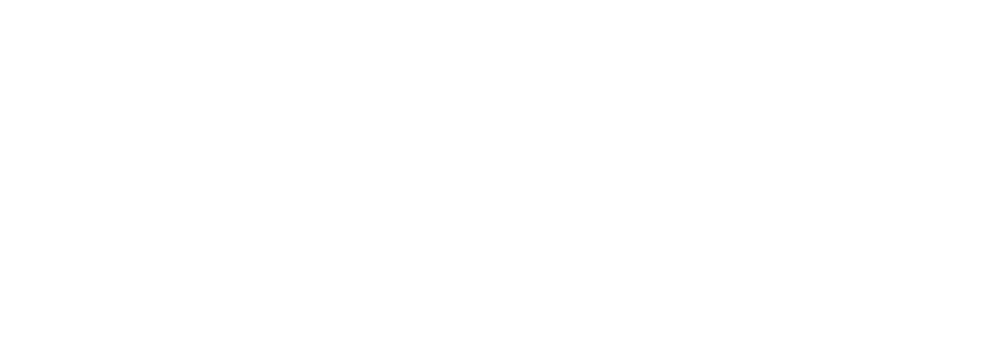 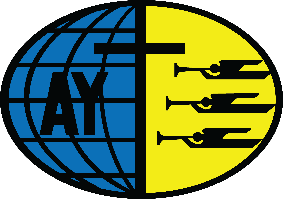 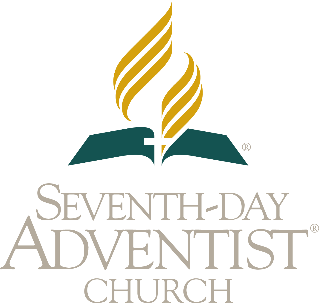 